ОБЕСПЕЧЕНИЕ ДОСТУПНОСТИ 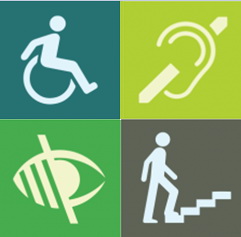 ДЛЯ ИНВАЛИДОВУСЛУГ ОРГАНИЗАЦИЙ ТОРГОВЛИСреди приоритетов при разработке местных программ адаптации объектов социальной инфраструктуры, в числе первоочередных объектов рекомендованы предприятия приближенного обслуживания: магазины, универсамы и мини-маркеты, специализированные предприятия торговли и отделы "хлебобулочные изделия", "молочные продукты", "бакалея", киоски и торговые киоски-автоматы; аптеки и аптечные киоски; столовые, кафе и закусочные, в том числе пирожковые, и т.п. Это связано с тем, что именно предприятия розничной торговли, открытой сети общественного питания и бытового обслуживания населения (в дальнейшем -предприятия сервиса) являются наиболее массовой группой общественных зданий, где необходимо создание условий доступности для маломобильных групп населения.Обеспечение доступности для инвалидов помещений торговых организаций регулируется Сводом правил «Доступность зданий и сооружений для маломобильных групп населения. Актуализированная редакция СНиП 35-01-2001», применение которого носит обязательный характер, и Сводом правил «Общественные здания и сооружения, доступные маломобильным группам населения. Правила проектирования», который носит добровольный характер и устанавливает повышенные требования.Особую актуальность приобретает требование выделения специальных мест для личного транспорта инвалидов на автостоянках при предприятиях розничной торговли. Места для транспортных средств инвалидов должны размещаться не далее 50 м от входов, доступных для маломобильных покупателей.Возможны два варианта проектирования внутренней архитектурной среды для организации обслуживания маломобильных покупателей на предприятиях торговли.135Вариант "А". Обеспечивается доступность всех помещений торговой организации для инвалидов. При этом следует предусматривать устройство общих универсальных путей движения, предназначенных для использования всеми категориями населения (здоровыми, инвалидами и маломобильными лицами) и приспособление для нужд лиц с нарушением здоровья, специальных мест обслуживания из состава общего числа таких мест.Вариант "Б". Создание условий для покупки товаров полногоассортимента в специально выделенном помещении для маломобильных покупателей. Дополнительные помещения или специальные зоны для обслуживания данного контингента должны размещаться в удобной связи с наружными входами.Применяемое торговое оборудование должно обеспечивать доступность всем контингентам покупателей, в том числе лицам на креслах-колясках, для выбора товара. При этом комплектация и расстановка оборудования в торговых залах, доступных инвалидам, должны быть рассчитаны на обслуживание лиц, передвигающихся на креслах-колясках самостоятельно и с сопровождающими, инвалидов на костылях, а также инвалидов по зрению. Столы, прилавки, расчетные плоскости кассовых кабин следует располагать на высоте, не превышающей 0,8 м от уровня пола. Максимальная глубина полок (при подъезде вплотную) не должна быть более 0,5 м.Все размеры проходов (кроме одностороннего) должны обеспечивать возможность полного разворота на 360°, а также фронтального обслуживания инвалидов на кресле-коляске вместе с сопровождающими. Ширина прохода для универсамов, супермаркетов и оптовых рынков (торговая площадь свыше 650 м2) должна быть не менее 2 м.В тех торговых залах, где для покупателей предусмотрены полки высотой более 0,9 м, следует обеспечить дополнительные полки или часть основного прилавка пониженной высоты от 0,7 до 0,8 м от пола. Как минимум один из контрольных кассовых постов в зале должен быть оборудован в соответствии с требованиями доступности для инвалидов. Ширина прохода около такого кассового поста должна быть не менее 1,1 м.Для акцентирования внимания покупателей с нарушением зрения на необходимой информации следует активно использовать тактильные (рекомендуемая высота размещения горизонтально или под наклоном на витринах и полках на высоте от 0,7 до 1,4 м от уровня пола), световые указатели, табло и пиктограммы, а также контрастное цветовое решение элементов интерьера в соответствии с требованиями СП 136.13330.Пиктограммам и указателям для выделения отдельных товарных групп в торговом зале рекомендуется присваивать различные лидирующие цвета. Не следует одновременно использовать красный, зеленый, синий и фиолетовый цвета.В удобном для посетителя - инвалида по зрению месте и в доступной для него форме должна располагаться информация (тактильная мнемосхема) о расположении торговых залов и секций, об ассортименте товаров, а также средства связи с администрацией.С 1 января 2016 г. вступила в силу новая редакция ст. 15 Федерального закона «О социальной защите инвалидов в РФ», согласно которой работники организаций, предоставляющих услуги населению, обязаны оказывать помощь инвалидам в преодолении барьеров, мешающих получению ими услуг наравне с другими лицами. Применительно к организациям торговли это означает, что, например, в магазинах самообслуживания необходимо помогать инвалидам-колясочникам доставать товар с полок, до которых инвалид не может дотянуться. Инвалидам по зрению следует зачитывать информацию о цене и характеристиках товаров. Недостаточно провести только отдельные виды работ (например, установку пандусов для людей, передвигающихся на инвалидных колясках), необходимо комплексное дооснащение объекта, обеспечивающее его доступность для всех категорий инвалидов – по слуху, по зрению, с нарушениями опорно-двигательных функций, и прочих маломобильных групп граждан.